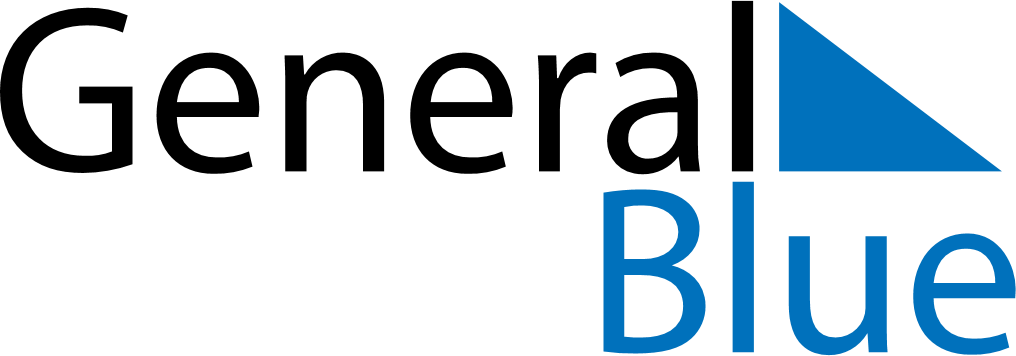 Quarter 4 of 2027 GermanyQuarter 4 of 2027 GermanyQuarter 4 of 2027 GermanyQuarter 4 of 2027 GermanyQuarter 4 of 2027 GermanyQuarter 4 of 2027 GermanyQuarter 4 of 2027 GermanyOctober 2027October 2027October 2027October 2027October 2027October 2027October 2027October 2027October 2027SUNMONMONTUEWEDTHUFRISAT123445678910111112131415161718181920212223242525262728293031November 2027November 2027November 2027November 2027November 2027November 2027November 2027November 2027November 2027SUNMONMONTUEWEDTHUFRISAT11234567889101112131415151617181920212222232425262728292930December 2027December 2027December 2027December 2027December 2027December 2027December 2027December 2027December 2027SUNMONMONTUEWEDTHUFRISAT123456678910111213131415161718192020212223242526272728293031Oct 3: National HolidayDec 12: 3. AdventNov 1: All Saints’ DayDec 19: 4. AdventNov 2: All Souls’ DayDec 24: Christmas EveNov 11: Saint MartinDec 25: Christmas DayNov 14: Memorial DayDec 26: Boxing DayNov 17: Day of Prayer and RepentanceDec 31: New Year’s EveNov 21: TotensonntagNov 28: 1. AdventDec 5: 2. Advent